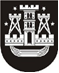 KLAIPĖDOS MIESTO SAVIVALDYBĖS TARYBASPRENDIMASDĖL Klaipėdos miesto savivaldybės tarybos 2004 m. birželio 23 d. sprendimo Nr. 1-274 „Dėl viešojo tualeto Kopų g. 1A, Melnragėje, paslaugų teikimo tarifų nustatymo“ pakeitimo2014 m. spalio 23 d. Nr. T2-271KlaipėdaVadovaudamasi Lietuvos Respublikos vietos savivaldos įstatymo 16 straipsnio 2 dalies 37 punktu, 18 straipsnio 1 dalimi, Lietuvos Respublikos euro įvedimo Lietuvos Respublikoje įstatymu, Nacionalinio euro įvedimo plano, patvirtinto Lietuvos Respublikos Vyriausybės 2013 m. birželio 26 d. nutarimu Nr. 604 „Dėl Nacionalinio euro įvedimo plano bei Lietuvos visuomenės informavimo apie euro įvedimą ir komunikacijos strategijos patvirtinimo“, III ir IV skyriais, Klaipėdos miesto savivaldybės pasirengimo euro įvedimui Lietuvos Respublikoje priemonių plano, patvirtinto Klaipėdos miesto savivaldybės administracijos direktoriaus 2014 m. liepos 31 d. įsakymu Nr. AD1-2311 „Dėl Klaipėdos miesto savivaldybės pasirengimo euro įvedimui Lietuvos Respublikoje priemonių plano patvirtinimo ir koordinatoriaus paskyrimo“, 2 punktu, Klaipėdos miesto savivaldybės taryba nusprendžia:1. Pakeisti Klaipėdos miesto savivaldybės tarybos 2004 m. birželio 23 d. sprendimą Nr. 1-274 „Dėl viešojo tualeto Kopų g. 1A, Melnragėje, paslaugų teikimo tarifų nustatymo“:1.1. pakeisti trečiąją pastraipą ir ją išdėstyti taip:„- tualeto – 0,14 Eur;“;1.2. pakeisti ketvirtąją pastraipą ir ją išdėstyti taip:„- dušo – 1,45 Eur.“2. Nustatyti, kad šis sprendimas įsigalioja euro įvedimo Lietuvos Respublikoje dieną.3. Skelbti šį sprendimą Teisės aktų registre ir Klaipėdos miesto savivaldybės interneto svetainėje.Savivaldybės meras Vytautas Grubliauskas